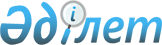 О внесении изменения в постановление Правительства Республики Казахстан от 29 ноября 2006 года № 1133 "О некоторых вопросах использования денег, выделяемых для поддержки обязательного страхования в растениеводстве"
					
			Утративший силу
			
			
		
					Постановление Правительства Республики Казахстан от 16 августа 2012 года № 1054. Утратило силу постановлением Правительства Республики Казахстан от 29 декабря 2015 года № 1108      Сноска. Утратило силу постановлением Правительства РК от 29.12.2015 № 1108 (вводится в действие по истечении десяти календарных дней после дня его первого официального опубликования).      Правительство Республики Казахстан ПОСТАНОВЛЯЕТ:



      1. Внести в постановление Правительства Республики Казахстан от 29 ноября 2006 года № 1133 «О некоторых вопросах использования денег, выделяемых для поддержки обязательного страхования в растениеводстве» (САПП Республики Казахстан, 2006 г., № 43, ст. 475) следующее изменение:



      пункты 2, 3 изложить в следующей редакции:

      «2. Утвердить оплату услуг агента на 2012 год в размере 64520000 (шестьдесят четыре миллиона пятьсот двадцать тысяч) тенге.

      3. Министерству сельского хозяйства Республики Казахстан осуществить оплату услуг агента за счет средств, предусмотренных Законом Республики Казахстан «О республиканском бюджете на 2012 – 2014 годы» для государственной поддержки развития агропромышленного комплекса, в соответствии с договором, заключенным между уполномоченным государственным органом в области растениеводства и агентом в течение 15 календарных дней после его заключения.».



      2. Настоящее постановление вводится в действие по истечении десяти календарных дней со дня первого официального опубликования.      Премьер-Министр

      Республики Казахстан                       К. Масимов
					© 2012. РГП на ПХВ «Институт законодательства и правовой информации Республики Казахстан» Министерства юстиции Республики Казахстан
				